OBJETIVO 1 - PLANTILLA INSTRUMENTO: ENCUESTA DIGITAL GOOGLE FORMDirigido a: Sesenta (60) estudiantes, de los grados 11-1 y 11-2 de la Institución Educativa Joaquín Cárdenas Gómez, del Municipio de San Carlos (Antioquia). Esperando una respuesta mínima de la mitad de los estudiantes.Garantía de confidencialidad: La información suministrada por usted será utilizada exclusivamente para los fines de este estudio. La difusión de los resultados del estudio se realizará a través de la elaboración y publicación de informes y productos académicos en los que no se revelará su nombre, ni cualquier otro dato que permita su identificación personal.Objetivo específico 1:Identificar los contenidos de la plataforma YouTube, a los que usualmente acceden los estudiantes de grado once, de la Institución Educativa Joaquín Cárdenas Gómez, de San Carlos (Antioquia), en un período comprendido entre los meses de febrero – abril de 2020   Instrucciones para el Encuestado: Lea detenidamente cada ítem.  En la primera parte, se le pide responder preguntas referentes a cada uno. En el resto de preguntas se le pide que elija entre varias posibilidades, entonces sólo tendrá que poner una “X” dentro de los cuadrados de las respuestas que haya elegido.    INFORMACIÓN GENERAL2-     INFORMACIÓN ESPECÍFICA   Edad: _____________ Género: ____________Curso: _____________ Ocupación: _________¿Con que frecuencia accede a Internet?Todos los días 2 o 3 veces por semanaUna vez por semana Cada 2 o 3 semanasUna vez al mes ¿Qué sitio visita habitualmente? Google TwitterHotmail Facebook YouTube ¿Conoce la plataforma YouTube?  SiNoTal vez Lo he escuchado No recuerdo¿Con que frecuencia accede a la plataforma YouTube? Todos los días 2 o 3 veces por semanaUna vez por semana Cada 2 o 3 semanasUna vez al mes ¿Qué contenido consume en la plataforma YouTube? BellezaVideojuegosEducación DeportesMúsica ¿Sabes que por la plataforma YouTube se pueden adquirir conocimientos acerca de las materias vistas en clase? SiNoTal vez Lo he escuchado No recuerdo ¿YouTube le ha facilitado realizar  trabajos de materias que no comprende muy bien en clase?SiNoTal vez Lo he escuchado No recuerdo ¿Piensas que el uso de esta plataforma mejora la facilidad de aprendizaje?SiNoTal vez Lo he escuchado No recuerdo ¿Conoces canales educativos en la plataforma YouTube? SiNoTal vezLo he escuchado No recuerdo ¿Haz visitado alguno de estos canales educativos en la plataforma YouTube?  Date un voltio - Javier SantaolallaJulio profe – Julio Alberto Ríos GallegoNarraciones de la historia – Diana UribeJaime Altozano – Todo sobre músicaNoOBJETIVO 1 - MATRIZ ANÁLISIS ENCUESTA DIGITALOBJETIVO 2 - PLANTILLA INSTRUMENTO: GRUPO FOCAL VIA WHATSAPP o GOOGLE MEET CON ESTUDIANTESDirigido a: Cinco (5) estudiantes de los grados 11-1 y 11-2 de la Institución Educativa Joaquín Cárdenas Gómez, del Municipio de San Carlos (Antioquia).Garantía de confidencialidad: La información suministrada por usted será utilizada exclusivamente para los fines de este estudio. La difusión de los resultados del estudio se realizará a través de la elaboración y publicación de informes y productos académicos en los que no se revelará su nombre, ni cualquier otro dato que permita su identificación personal.Objetivo específico 2:Explorar qué repercusión en sus procesos de aprendizaje, tienen los contenidos de YouTube, que están mirando y que consultan los estudiantes de grado once, de la Institución Educativa Joaquín Cárdenas Gómez, de San Carlos (Antioquia), en un período comprendido entre los meses de febrero – abril de 2020Instrucciones para el Grupo focal:Se le pide a los participantes que hagan una breve presentación y se identifiquen por numerales del 1 al 5 para al momento de tomar cada uno la palabra, sea más fácil su identificación.  1- IDENTIFICACIÓN GENERALEdad: _____________ Género: ____________Curso: _____________ Ocupación: _________2- INFORMACIÓN ESPECÍFICA¿Cómo consideras el tipo de contenido al cual accedes en la plataforma YouTube?¿Encuentras temas de interés educativos en la plataforma para conversar con tus compañeros de clase?¿Cuándo vez un video en YouTube que puede ayudar para explicar un tema lo has enseñado a tú maestro? ¿Qué reacción tiene el profesor?¿Conoces algún caso, en el cual un compañero haya mejorado en alguna clase, gracias a YouTube?¿Qué llama tu atención al momento de elegir un video para ver en la plataforma YouTube?OBJETIVO 3 - PLANTILLA INSTRUMENTO: GRUPO FOCAL VIA WHATSAPP o GOOGLE MEET  CON PROFESORESDirigido a: Cuatro (4) profesores de los grados 11-1 y 11-2 de la Institución Educativa Joaquín Cárdenas Gómez, del Municipio de San Carlos (Antioquia).Garantía de confidencialidad: La información suministrada por usted será utilizada exclusivamente para los fines de este estudio. La difusión de los resultados del estudio se realizará a través de la elaboración y publicación de informes y productos académicos en los que no se revelará su nombre, ni cualquier otro dato que permita su identificación personal.Objetivo específico 3:Diseñar, en conjunto con algunos profesores de grado once, de la Institución Educativa Joaquín Cárdenas Gómez. de San Carlos (Antioquia), una infografía como estrategia de aprendizaje para los estudiantes de grado once, mediante el uso y manejo de  la plataforma YouTube, en un período comprendido entre los meses de febrero – abril de 2020Instrucciones para el Grupo focal:Se pide a los participantes que hagan una breve presentación y se identifiquen por numerales del 1 al 5 para al momento de tomar cada uno la palabra, sea más fácil su identificación.  IDENTIFICACIÓN GENERALEdad: _____________ Género: ____________Área _____________ Ocupación: _________  INFORMACIÓN ESPECÍFICA¿Una infografía puede funcionar como uso pedagógico?	¿Estarían interesados en utilizar esta herramienta con fines académicos?	¿De qué temas relacionados con la educación deberíamos hablar en la infografía? ¿Qué tipo de infografía es pertinente para llegarle más a los estudiantes?¿Lo audiovisual permite la incorporación de contenidos de una manera más clara y sencilla e incluso más entretenida?OBJETIVO 3 - MATRIZ ANALISIS GRUPO FOCALCOMENTARIO ANALÍTICO SOBRE GRUPO FOCAL DIGITAL DEL OBJETIVO 3Este grupo focal ha sido respondido en su totalidad por cuatro (4) docentes  de  la institución educativa Joaquín Cárdenas Gómez, por hombres (2) y mujeres (2) en su mayoría entre la edad de 25-35 (3) y 40-50 (1) ubicados en las materias Matemáticas (1), Ciencias Naturales (1), Español (1) y Artística (1).Luego del análisis de la información que dan los instrumentos de investigación se considera oportuno realizar una infografía, ya que es un instrumento flexible. Pues se adapta a las necesidades, informativo y efectivos, con recomendaciones y ventajas que ayudan a incentivar el uso de la plataforma  YouTube en la institución Educativa Joaquín Cárdenas Gómez para fines pedagógicos. En el caso de que el profesorado no haga uso de los medios audiovisuales en la educación, se recomienda aplicar una metodología activa y participativa para que sus estudiantes puedan desarrollar diferentes funciones que ayuden a mejorar sus notas académicas.Fomentar la participación y el interés por diferentes temas y un espíritu más crítico con debates relacionados a la información que se va a facilitar en la infografía. Esto favorecerá el aprendizaje por descubrimiento, ya que el uso de las imágenes, textos cortos y llamativos, posibilita ayudar al alumno a comprender mejor las asignaturas y desarrollar la creatividad, permitiendo que el estudiante ejercite el uso de la plataforma y mejorar el proceso educativo, ya que con la parte audiovisual se pueden obtener fines de retroalimentación, análisis crítico y búsqueda de soluciones. 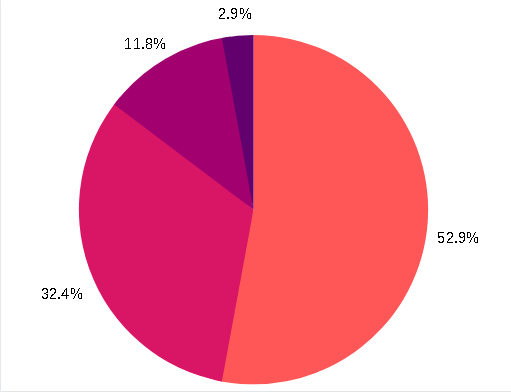 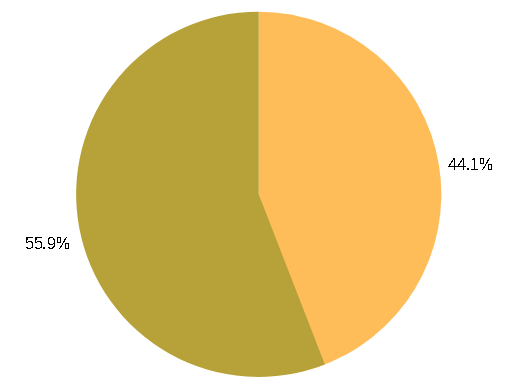 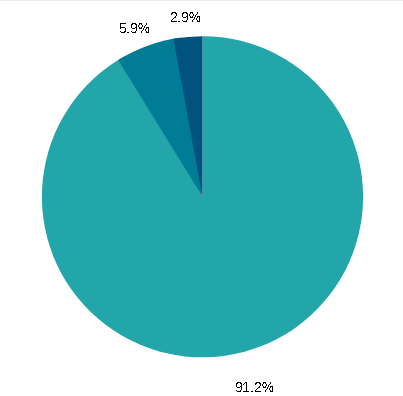 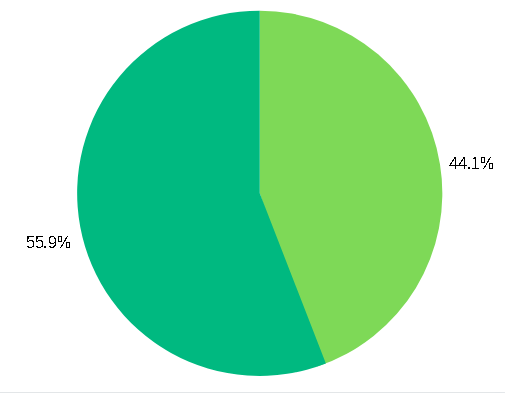 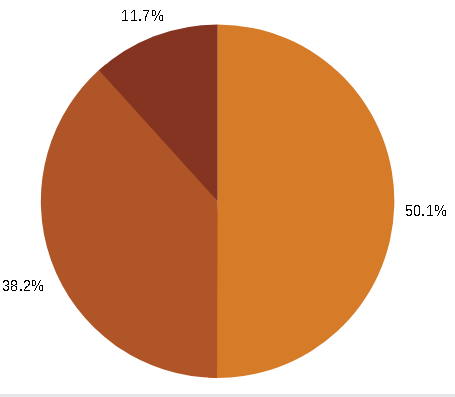 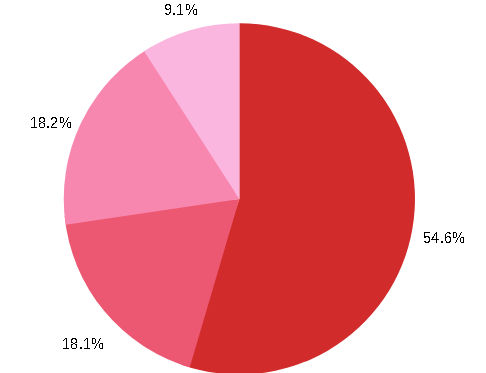 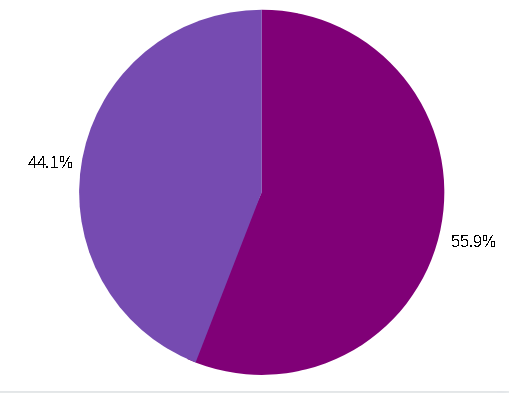 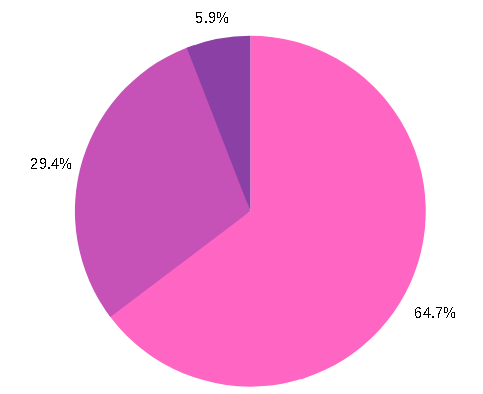 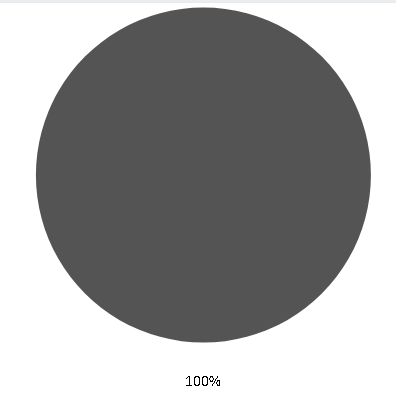 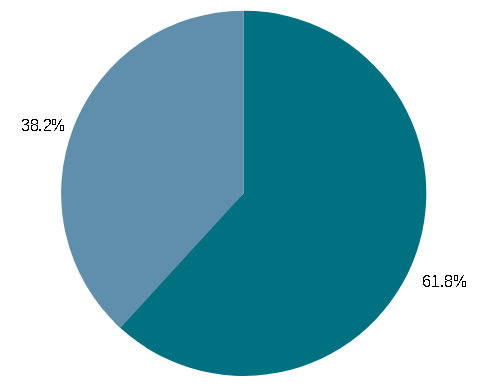 